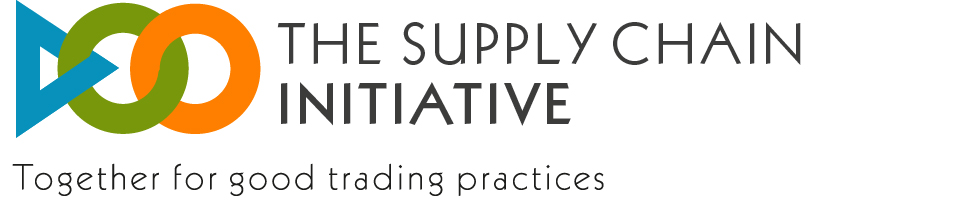 Efterlevnadsundersökning gällande Supply Chain InitiativeIntroduktionEnkäten genomförs elektroniskt och svaren kommer att behandlas strikt konfidentiellt. Endast undersökningsföretaget kommer att ha tillgång till företagets frågeformulär.

En aggregerad europeisk rapport kommer att distribueras efter att undersökningen har avslutats.

Vi ber dig att fylla i detta frågeformulär innan den 30 september 2014.

Observera att frågeformuleringen kan avvika från den som används i ramverket för att underlätta analysarbetet.

Frasen "The Principles of Good Practice" avser principerna för god affärssed för vertikala förbindelser i försörjningskedjan för livsmedel som antogs den 29 november 2011.Företagets demografiRespekt för processåtaganden10. När ni har lämnat in klagomål efter er registrering, vilken av följande principer för god affärssed påstås ha överträtts?
[Kryssa i rutor, flera svar är möjligt]

14. När ni har tagit emot ett klagomål efter er registrering, vilken av följande principer för god affärssed påstås ha överträtts?
[Kryssa i rutor, flera svar är möjligt]

Tillfredsställelse och inverkan på verksamhetenSammanfattningTack så mycket för din tid och hjälp med att samla uppgifter och siffror om genomförandet av Supply Chain Initiative - Tillsammans för god affärssed.

Om du har frågor kring innehåller i undersökningen så ber vi dig att kontakta  jimbert@eurocoop.coop

Om du har några tekniska frågor så ber vi dig att kontakta  ariane.valsamis@dedicated.be

Kryssa i rutan "Validera" och klicka sedan på "Skicka"1. Från vilket land besvarar du den här undersökningen? [Kryssa i en ruta (endast ett svar är möjligt)]2. Hur stort är ert företag i detta land?

anställda år 2013 [kryssa i en ruta]Omsättning år 2013 [kryssa i en ruta]Balansräkning år 2013 [kryssa i en ruta]3. I vilka delar av försörjningskedjan för livsmedel är ert företag verksamt i detta land? [Kryssa i rutor, flera svar är möjligt]4.a) Har utbildning för att säkerställa efterlevnaden av Principles of Good Practice arrangerats?
[Kryssa i en ruta, endast ett svar är möjligt]b) Hur många av era anställda har fått utbildning? [Fyll i en siffra]

5. När förväntas utbildningen vara slutförd? [Kryssa i en ruta, endast ett svar är möjligt]6. Använder ert företag modulen för e-lärande som tillhandahålls av styrgruppen och utvecklas av SAI?
[Kryssa i en ruta, endast ett svar är möjligt]EffektivitetTydlighetAnvändarbarhet8.a) Har ert företag informerat sina affärspartners om sitt engagemang i Supply Chain Initiative? [Kryssa i en ruta, endast ett svar är möjligt]b) Vilka av nedanstående verktyg har ni använt för att informera era affärspartners om företagets engagemang i Supply Chain Initiative?
[Kryssa i rutor, flera svar är möjligt]Vi mäter hur effektiva de tvistlösningsalternativ som erbjuds av Supply Chain Initiative är.

9.a) Har ert företag framfört klagomål mot handelspartners gällande påstådda överträdelser av principer för god affärssed sedan registreringen?9.b) Hur många klagomål har ni framfört? [Ange en siffra i rutan nedan]

KONSUMENTER: Avtalsparter bör alltid beakta konsumenternas intressen och försörjningskedjans övergripande hållbarhet i sina affärsrelationer. Avtalsparter bör säkerställa maximal effektivitet och resursutnyttjande i varudistributionen genom hela leveranskedjan.

AVTALSFRIHET: Avtalsparter är oberoende ekonomiska enheter som ska respektera varandras rätt att upprätta sin egen strategi och policy, inklusive frihet att självständigt bestämma om de vill ingå ett avtal eller inte.

GOTT UPPFÖRANDE: Avtalsparter ska behandla varandra ansvarsfullt, i god tro och med god yrkessed.

SKRIFTLIGA AVTAL: Avtal skall slutas skriftligen, såvida det inte är ogenomförbart eller där muntliga avtal är en ömsesidigt godtagbar lösning och mer praktiskt. De bör vara tydliga och öppna, och omfatta så många relevanta och förutsägbara faktorer som möjligt, inklusive rättigheter och förfaranden för uppsägning.

FÖRUTSÄGBARHET: Ensidig förändring av avtalsvillkoren får inte ske såvida inte denna möjlighet samt dess förutsättningar och villkor har avtalats i förväg. Avtalen ska beskriva förfarandet som gäller när parterna diskuterar förändringar som är nödvändiga för att genomföra avtalet, eller på grund av oförutsedda omständigheter, enligt bestämmelserna i avtalet.

EFTERLEVNAD: Alla avtal måste följas.

INFORMATION: När information utbyts skall detta ske helt enligt konkurrenslagstiftningen och andra tillämpliga lagar, och parterna bör vidta rimliga försiktighetsåtgärder för att säkerställa att informationen är korrekt och inte vilseledande.

SEKRETESS: Konfidentiell information ska respekteras såvida inte informationen redan är offentlig eller har erhållits av den mottagande parten oberoende, lagligen och i god tro. Konfidentiell information skall endast användas av den mottagande parten i det syfte som den tillhandahölls för.

RISKANSVAR: Alla avtalsslutande parter i försörjningskedjan ska bära sina egna tillämpliga företagsrisker.

BERÄTTIGAD BEGÄRAN: En avtalspart skall inte tillämpa hot för att erhålla en oberättigad fördel eller för att överföra en oberättigad kostnad.11.a) Har ert företag sedan er registrering utsatts för kommersiell vedergällning av en handelspartner som är registrerad i Supply Chain Initiative efter att du aktiverat ett av de tillgängliga tvistlösningsalternativen? [Kryssa i en ruta, endast ett svar är möjligt]b) Hur många gånger (i relation till det totala antalet klagomål som ni framfört) [Fyll i en siffra]

Om flera mekanismer användes så ber vi dig att hänvisa till den senaste mekanismen som ledde till lösning i tvisten

Om flera mekanismer användes så ber vi dig att hänvisa till den senaste mekanismen som ledde till lösning i tvisten

Om flera mekanismer användes så ber vi dig att hänvisa till den senaste mekanismen som ledde till lösning i tvisten

Om flera mekanismer användes så ber vi dig att hänvisa till den senaste mekanismen som ledde till lösning i tvisten

Antal klagomål upptagna av ert företag som lösts sedan er registrering</u>Antal klagomål upptagna av ert företag som lösts inom 4 månader Kommersiellt spår (ta upp frågan på en högre nivå i handelspartnerns kommersiella hierarki)Handelspartnerns interna tvistlösningskontorMedlingSkiljeförfarandeJurisdiktionsmetoden enligt nationella regler och bestämmelser013.a) Har ert företag tagit emot klagomål från handelspartners avseende överträdelser av principer för god affärssed sedan registreringen?13.b) Hur många klagomål har ni tagit emot? [Fyll i en siffra]

KONSUMENTER: Avtalsparter bör alltid beakta konsumenternas intressen och försörjningskedjans övergripande hållbarhet i sina affärsrelationer. Avtalsparter bör säkerställa maximal effektivitet och resursutnyttjande i varudistributionen genom hela leveranskedjan.

AVTALSFRIHET: Avtalsparter är oberoende ekonomiska enheter som ska respektera varandras rätt att upprätta sin egen strategi och policy, inklusive frihet att självständigt bestämma om de vill ingå ett avtal eller inte.

GOTT UPPFÖRANDE: Avtalsparter ska behandla varandra ansvarsfullt, i god tro och med god yrkessed.

SKRIFTLIGA AVTAL: Avtal skall göras skriftligen, såvida det inte är ogenomförbart eller där muntliga avtal är en ömsesidigt godtagbar lösning och mer praktiskt. De bör vara tydliga och öppna, och omfatta så många relevanta och förutsägbara faktorer som möjligt, inklusive rättigheter och förfaranden för uppsägning.

FÖRUTSÄGBARHET: Ensidig förändring av avtalsvillkoren får inte ske såvida inte denna möjlighet samt dess förutsättningar och villkor har avtalats i förväg. Avtalen ska beskriva förfarandet som gäller när parterna diskuterar förändringar som är nödvändiga för att genomföra avtalet, eller på grund av oförutsedda omständigheter, enligt bestämmelserna i avtalet.

EFTERLEVNAD: Alla avtal måste följas.

INFORMATION: När information utbyts så skall detta ske helt enligt konkurrenslagstiftningen och andra tillämpliga lagar, och parterna bör vidta rimliga försiktighetsåtgärder för att säkerställa att informationen är korrekt och inte vilseledande.

SEKRETESS: Konfidentiell information ska respekteras såvida inte informationen redan är offentlig eller har erhållits av den mottagande parten oberoende, lagligen och i god tro. Konfidentiell information skall endast användas av den mottagande parten i det syfte som den tillhandahölls för.

RISKANSVAR: Alla avtalsslutande parter i försörjningskedjan ska bära sina egna tillämpliga företagsrisker.

BERÄTTIGAD BEGÄRAN: En avtalspart skall inte tillämpa hot för att erhålla en oberättigad fördel eller för att överföra en oberättigad kostnad.

Om flera mekanismer användes så ber vi dig att hänvisa till den senaste mekanismen som ledde till lösning i tvisten

Om flera mekanismer användes så ber vi dig att hänvisa till den senaste mekanismen som ledde till lösning i tvisten

Om flera mekanismer användes så ber vi dig att hänvisa till den senaste mekanismen som ledde till lösning i tvisten

Om flera mekanismer användes så ber vi dig att hänvisa till den senaste mekanismen som ledde till lösning i tvisten

Antal klagomål mottagna av ert företag som lösts sedan er registreringAntal klagomål mottagna av ert företag som lösts inom fyra månader Kommersiellt spår (ta upp frågan på en högre nivå i handelspartnerns kommersiella hierarki)Handelspartnerns interna tvistlösningskontorMedlingSkiljeförfarandeJurisdiktionsmetoden enligt nationella regler och bestämmelser016. Har ert företag upplevt en förbättring av era affärsmetoder sedan er registrering till Supply Chain Initiative?
[Kryssa i en ruta, endast ett svar är möjligt]17. Utvärdera ert företags övergripande tillfredsställelse med initiativet med hjälp av en skala från 1 till 10, där 1 är låg och 10 är mycket hög.
[Kryssa i en ruta, endast ett svar är möjligt]

Informationen du lämnat kommer att behandlas konfidentiellt. För att hjälpa oss att säkerställa korrekt hantering av undersökningen och eliminera risken för dubbletter så ber vi dig att fylla i informationen nedan.

Företagsnamn (nationella dotterbolaget):

Land:Vilken är din roll inom företaget?